, 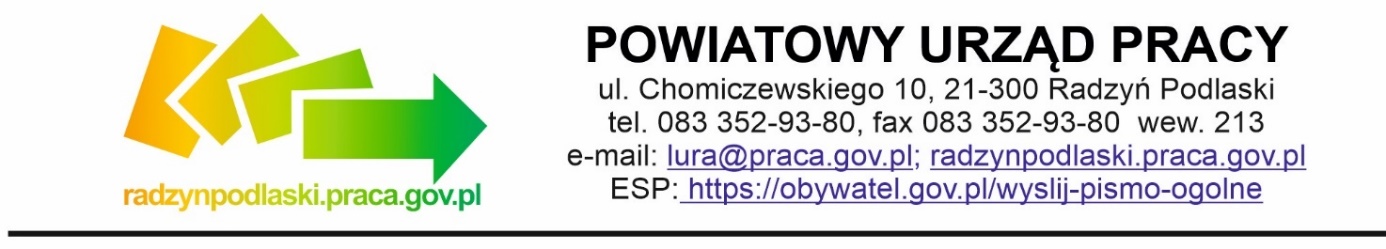 Zasady przyznawania środków Krajowego Funduszu Szkoleniowegoobowiązujące w Powiatowym Urzędzie Pracy w Radzyniu Podlaskimw  2023 rokuROZDZIAŁ IPOSTANOWIENIA OGÓLNESłowniczek pojęćIlekroć w niniejszych zasadach jest mowa o:KFS – oznacza to Krajowy Fundusz Szkoleniowy, tj. środki z Funduszu Pracy przeznaczone na finansowanie działań na rzecz kształcenia ustawicznego pracowników i pracodawcy; Ustawie – oznacza to ustawę o promocji zatrudnienia i instytucjach rynku pracy; Rozporządzeniu – oznacza to rozporządzenie Ministra Pracy i Polityki Społecznej w sprawie przyznawania środków z Krajowego Funduszu Szkoleniowego; Urzędzie – oznacza to Powiatowy Urząd Pracy w Radzyniu Podlaskim; Staroście – oznacza to Starostę Powiatu Radzyńskiego; Dyrektorze – oznacza to Dyrektora Powiatowego Urzędu Pracy w Radzyniu Podlaskim działającego z upoważnienia Starosty; Pracodawcy – oznacza to jednostkę organizacyjną, chociażby nie posiadała osobowości prawnej, a także osobę fizyczną, jeżeli zatrudniają one co najmniej jednego pracownika, zgodnie z definicją zawartą w art. 2 ust. 1 pkt 25 ustawy o promocji zatrudnienia i instytucjach rynku pracyPracowniku – oznacza to osobę zatrudnioną na postawie umowy o pracę, powołania, wyboru, mianowania lub spółdzielczej umowy o pracę zgodnie z art. 2 ustawy z dnia 26 czerwca 1974 r. Kodeks Pracy. Pracownikiem nie jest, w rozumieniu ustawy, osoba wykonująca pracę lub świadcząca usługi na podstawie umów cywilnoprawnych np. umowy zlecenia, umowy agencyjnej, umowy o dzieło. Nie jest pracownikiem także osoba współpracująca, tj. zgodnie z art. 8 ust. 11 ustawy o systemie ubezpieczeń społecznych: małżonek, dzieci własne lub dzieci drugiego małżonka i dzieci przysposobione, rodzice, macocha i ojczym pozostający we wspólnym gospodarstwie i współpracujący przy powadzeniu działalności gospodarczej. O statusie osoby współpracującej, w zakresie ustawy o systemie ubezpieczeń społecznych, decyduje współpraca przy prowadzeniu działalności gospodarczej, ścisła więź rodzinna z osobą prowadzącą działalność gospodarczą oraz prowadzenie wspólnego gospodarstwa domowego; Przedsiębiorcy - oznacza to przedsiębiorcę w rozumieniu prawa konkurencji UE, tj. podmiot prowadzący działalność gospodarczą bez względu na jego formę prawną; Działalności gospodarczej – oznacza to oferowanie towarów i usług na rynku i dotyczy działalności produkcyjnej, usługowej oraz dystrybucyjnej, zgodnie z orzecznictwem Trybunału Sprawiedliwości Unii Europejskiej. Nie jest istotne występowanie zarobkowego charakteru działalności, w związku z czym działalność gospodarczą, w rozumieniu unijnego prawa konkurencji, prowadzić mogą także podmioty typu non-profit (stowarzyszenia, fundacje). Nie ma również znaczenia jak dana działalność jest kwalifikowana w prawie krajowym oraz czy podmiot wpisany jest do krajowego rejestru przedsiębiorców lub ewidencji działalności gospodarczej; Mikroprzedsiębiorcy – zgodnie z ustawą z dnia 6 marca 2018 r. - Prawo przedsiębiorców należy przez to rozumieć przedsiębiorcę, który w co najmniej jednym roku z dwóch ostatnich lat obrotowych spełniał łącznie następujące warunki: zatrudniał średniorocznie mniej niż 10 pracowników oraz osiągnął roczny obrót netto ze sprzedaży towarów, wyrobów i usług oraz z operacji finansowych nieprzekraczający równowartości w złotych 2 milionów euro, lub sumy aktywów jego bilansu sporządzonego na koniec jednego z tych lat nie przekroczyły równowartości w złotych 2 milionów euro. Zgodnie 
z załącznikiem I do rozporządzenia Komisji (UE) nr 651/2014 z dnia 17 czerwca 2014 r. uznającego niektóre rodzaje pomocy za zgodne z rynkiem wewnętrznym w zastosowaniu art. 107 i 108 Traktatu (Dz. U. UE. L. 
z 2014 r. Nr 187, str. 1 z późn. zm.) mikroprzedsiębiorstwo definiuje się jako przedsiębiorstwo, które zatrudnia mniej niż 10 pracowników i którego roczny obrót lub roczna suma bilansowa nie przekracza 2 milionów euro. Jeżeli w dniu zamknięcia ksiąg rachunkowych dane przedsiębiorstwo stwierdza, że w skali rocznej przekroczyło pułapy zatrudnienia lub pułapy finansowe określone dla mikro, małego oraz średniego przedsiębiorstwa, lub spadło poniżej tych pułapów, uzyskanie lub utrata statusu średniego, małego lub mikroprzedsiębiorstwa następuje tylko wówczas, gdy zjawisko to powtórzy się w ciągu dwóch kolejnych okresów obrachunkowych; w przypadku nowo utworzonych przedsiębiorstw, których księgi rachunkowe nie zostały jeszcze zatwierdzone, odpowiednie dane pochodzą z szacunków dokonanych w dobrej wierze w trakcie roku obrotowego;Małym przedsiębiorcy - zgodnie z ustawą z dnia 6 marca 2018 r. - Prawo przedsiębiorców należy przez to rozumieć przedsiębiorcę, który w co najmniej jednym roku z dwóch ostatnich lat obrotowych spełniał łącznie następujące warunki: zatrudniał średniorocznie mniej niż 50 pracowników oraz osiągnął roczny obrót netto ze sprzedaży towarów, wyrobów i usług oraz z operacji finansowych nieprzekraczający równowartości w złotych 10 milionów euro, lub sumy aktywów jego bilansu sporządzonego na koniec jednego z tych lat nie przekroczyły równowartości w złotych 10 milionów euro - i który nie jest mikroprzedsiębiorcą. Zgodnie z załącznikiem I do rozporządzenia Komisji (UE) nr 651/2014 z dnia 17 czerwca 2014 r. uznającego niektóre rodzaje pomocy za zgodne z rynkiem wewnętrznym 
w zastosowaniu art. 107 i 108 Traktatu (Dz. U. UE. L. z 2014 r. Nr 187, str. 1 z późn. zm.) małe przedsiębiorstwo definiuje się jako przedsiębiorstwo, które zatrudnia mniej niż 50 pracowników i którego roczny obrót lub roczna suma bilansowa nie przekracza 10 milionów euro;Średnim przedsiębiorcy -  oznacza to przedsiębiorcę, który zatrudnia mniej niż 250 pracowników, i którego  roczny obrót nie przekracza 50 milionów euro lub roczna suma bilansowa nie przekracza 43 milionów euro - zgodnie z art. 7 ust. 3 ustawy Prawo przedsiębiorców; Personelu – zgodnie z art. 5 Załącznika nr 1 do rozporządzenia komisji (UE) nr 651/2014 uznające niektóre rodzaje pomocy za zgodne z rynkiem wewnętrznym w zastosowaniu art. 107 i 108 Traktatu - oznacza liczbę personelu odpowiadającego liczbie rocznych jednostek pracy (RJP), tj. liczbie pracowników zatrudnionych 
w pełnym wymiarze czasu pracy w obrębie danego przedsiębiorstwa lub w jego imieniu w ciągu całego uwzględnionego roku referencyjnego. Praca osób, które przepracowały w niepełnym wymiarze godzin, bez względu na długość okresu zatrudnienia, lub pracowników sezonowych jest obliczana jako część ułamkowa RJP. W skład personelu wchodzą: pracownicy, osoby pracujące dla przedsiębiorstwa, podlegające mu i uważane za pracowników na mocy prawa krajowego, właściciele – kierownicy, partnerzy prowadzący regularną działalność w przedsiębiorstwie i czerpiący z niego korzyści finansowe. Praktykanci lub studenci odbywający szkolenie zawodowe ma podstawie umowy o praktyce lub szkoleniu zawodowym nie wchodzą w skład personelu. Do liczby personelu nie wlicza się osób przebywających na urlopie macierzyńskim ani na urlopie wychowawczym, a także stażystów; Przedsiębiorstwie powiązanym – zgodnie z art. 3 ust. 3 Załącznika nr 1 do rozporządzenia komisji (UE) nr 651/2014 uznające niektóre rodzaje pomocy za zgodne z rynkiem wewnętrznym w zastosowaniu art. 107 i 108 Traktatu - oznacza to przedsiębiorstwa, które pozostają w jednym z poniższych związków: przedsiębiorstwo ma większość praw głosu w innym przedsiębiorstwie w roli udziałowca/akcjonariusza lub członka; przedsiębiorstwo ma prawo wyznaczyć lub odwołać większość członków organu administracyjnego, zarządzającego lub nadzorczego innego przedsiębiorstwa; przedsiębiorstwo ma prawo wywierać dominujący wpływ na inne przedsiębiorstwo na podstawie umowy zawartej z tym przedsiębiorstwem lub postanowień w jego statucie lub umowie spółki (np. franczyza); przedsiębiorstwo będące udziałowcem/akcjonariuszem lub członkiem innego przedsiębiorstwa kontroluje samodzielnie, na mocy umowy z innymi udziałowcami/akcjonariuszami lub członkami tego przedsiębiorstwa, większość praw głosu udziałowców/akcjonariuszy lub członków w tym przedsiębiorstwie. Przedsiębiorstwa pozostające w jednym z takich związków za pośrednictwem osoby fizycznej lub grupy osób fizycznych działających wspólnie również uznaje się za przedsiębiorstwa powiązane, jeżeli prowadzą one swoją działalność lub część działalności na tym samym rynku właściwym lub rynkach pokrewnych. Za „rynek pokrewny” uważa się rynek dla danego produktu lub usługi znajdujący się bezpośrednio na wyższym lub niższym szczeblu rynku w stosunku do rynku właściwego;  Przeciętnym wynagrodzeniu – oznacza to przeciętne wynagrodzenie w poprzednim kwartale, od pierwszego dnia następnego miesiąca po ogłoszeniu przez Prezesa Głównego Urzędu Statystycznego w Dzienniku Urzędowym Rzeczypospolitej Polskiej „Monitor Polski”, na podstawie art. 20 pkt 2 ustawy z dnia 17 grudnia 1998 r. o emeryturach i rentach z Funduszu Ubezpieczeń Społecznych – zgodnie z art. 2 ust. 1 pkt 28 ustawy; Pomocy de minimis – oznacza to pomoc publiczną, której ogólna kwota przyznana dowolnemu podmiotowi gospodarczemu nie przekracza 200 tys. euro lub 100 tys. euro w sektorze transportu drogowego w okresie trzech kolejnych lat podatkowych. Pułapy te stosuje się bez względu na formę i cel pomocy de minimis. Zasadę tę stosuje się do pomocy przyznawanej podmiotom gospodarczym we wszystkich sektorach, z wyjątkiem: rybołówstwa i akwakultury (objętych rozporządzeniem Rady (WE) nr 104/2000); produkcji podstawowej produktów rolnych; przetwarzania i wprowadzania do obrotu produktów rolnych w następujących przypadkach: wysokość pomocy ustalana jest na podstawie ceny lub ilości takich produktów nabytych od producentów podstawowych lub wprowadzonych na rynek przez przedsiębiorstwa objęte pomocą; działalności związanej z wywozem do państw trzecich lub państw członkowskich; pomocy uwarunkowanej pierwszeństwem korzystania z towarów krajowych w stosunku do towarów sprowadzanych z zagranicy; Usługodawcy - oznacza to realizatora lub organizatora działań obejmujących kształcenie ustawiczne, 
w rozumieniu art. 69a ustawy o promocji zatrudnienia i instytucjach rynku pracy. Usługodawcą nie jest pracodawca, który samodzielnie realizuje ww. działania dla swoich pracowników, bądź jest powiązany osobowo lub kapitałowo z osobami upoważnionymi do zaciągania zobowiązań w imieniu pracodawcy, polegające w szczególności na: uczestniczeniu w spółce jako wspólnik spółki cywilnej lub spółki osobowej, posiadaniu co najmniej 10% udziałów lub akcji lub pełnieniu funkcji członka organu nadzorczego lub zarządzającego, prokurenta, pełnomocnika; Kursie – należy przyjąć, że jest on rodzajem szkolenia: to pozaszkolne zajęcia mające na celu uzyskanie, uzupełnienie lub doskonalenie umiejętności i kwalifikacji zawodowych lub ogólnych potrzebnych do wykonywania pracy – zaplanowane i zrealizowane przez instytucję szkoleniową w określonym czasie, według ustalonego programu; treści i metody dydaktyczne powinny umożliwić uczestnikowi opanowanie wiedzy i umiejętności ważnych z punktu widzenia realizowanych obowiązków zawodowych (aktualnych lub planowanych do podjęcia w przyszłości);Wniosku - należy przez to rozumieć wniosek o przyznanie środków z Krajowego Funduszu Szkoleniowego (KFS) na kształcenie ustawiczne pracowników i pracodawcy, o którym mowa w § 5 ust. 1 rozporządzenia Ministra Pracy i Polityki Społecznej z dnia 14 maja 2014 r. w sprawie przyznawania środków z Krajowego Funduszu Szkoleniowego.ROZDZIAŁ IIZAKRES WSPARCIA PRACODAWCY ŚRODKAMI KFSPracodawca może wnioskować o środki KFS z przeznaczeniem na finansowanie działań obejmujących kształcenie ustawiczne pracowników i pracodawcy, na które składają się:określenie potrzeb pracodawcy w zakresie kształcenia ustawicznego w związku z ubieganiem się 
o sfinansowanie tego kształcenia ze środków KFS;kursy i studia podyplomowe realizowane z inicjatywy pracodawcy lub za jego zgodą;egzaminy umożliwiające uzyskanie dokumentów potwierdzających nabycie umiejętności, kwalifikacji lub uprawnień zawodowych;badania lekarskie i/lub psychologiczne wymagane do podjęcia kształcenia lub pracy zawodowej 
po ukończonym kształceniu;ubezpieczenie od następstw nieszczęśliwych wypadków w związku z podjętym kształceniem. 2.	Pracodawca może otrzymać środki finansowe na sfinansowanie:80% kosztów kształcenia ustawicznego, nie więcej jednak niż do wysokości 300% przeciętnego wynagrodzenia w danym roku na jednego pracownika (pozostałe 20% kosztów pracodawca pokrywa 
we własnym zakresie),100% kosztów kształcenia ustawicznego – jeśli należy do grupy mikroprzedsiębiorców, nie więcej jednak niż do wysokości 300% przeciętnego wynagrodzenia w danym roku na jednego uczestnika.Przy wyliczaniu wkładu własnego pracodawcy uwzględnia się wyłącznie koszty samego kształcenia ustawicznego. Nie uwzględnia się innych kosztów, które pracodawca ponosi w związku z udziałem pracowników w kształceniu ustawicznym, w szczególności  wynagrodzenia za godziny nieobecności w pracy w związku z uczestnictwem w zajęciach, kosztów delegacji w przypadku konieczności dojazdu do miejscowości innej, niż miejsce pracy, koszty udostępnienia przez pracodawcę organizatorowi kształcenia sali/pomieszczeń/sprzętu i innych kwestii niezwiązanych ze środkami finansowymi itp.W roku 2023 obowiązują następujące priorytety wydatkowania środków z KFS ustalone przez Ministra  właściwego ds. pracy:Wsparcie kształcenia ustawicznego skierowane do pracodawców zatrudniających cudzoziemców. W ramach tego priorytetu mogą być finansowane szkolenia zarówno dla cudzoziemców jak i polskich pracowników (to samo dotyczy pracodawców), którzy adresują specyficzne potrzeby, jakie mają pracownicy - cudzoziemcy i pracodawcy ich zatrudniający.Wśród specyficznych potrzeb pracowników cudzoziemskich wskazać można w szczególności:doskonalenie znajomości języka polskiego oraz innych niezbędnych do pracy języków, szczególnie 
w kontekście słownictwa specyficznego dla danego zawodu / branży;doskonalenie wiedzy z zakresu specyfiki polskich i unijnych regulacji dotyczących wykonywania określonego zawodu;ułatwianie rozwijania i uznawania w Polsce kwalifikacji nabytych w innym kraju;rozwój kompetencji, uwzględniających konieczność dostosowania się do kultury organizacyjnej polskich przedsiębiorstw i innych podmiotów, zatrudniających cudzoziemców.Ze szkoleń w ramach tego priorytetu mogą korzystać również pracodawcy i pracownicy z polskim obywatelstwem o ile wykażą w uzasadnieniu wniosku, że szkolenie to ułatwi czy też umożliwi im pracę 
z zatrudnionymi bądź planowanymi do zatrudnienia w przyszłości cudzoziemcami.Wsparcie kształcenia ustawicznego w związku z zastosowaniem w firmach nowych procesów, technologii i narzędzi pracy.Wnioskodawca, który chce spełnić wymagania w/w priorytetu powinien udowodnić, że w ciągu jednego roku przed złożeniem wniosku bądź w ciągu trzech miesięcy po jego złożeniu zostały/zostaną zakupione nowe maszyny i narzędzia, bądź będą wdrożone nowe procesy, technologie i systemy, a osoby objęte kształceniem ustawicznym będą wykonywać nowe zadania związane z wprowadzonymi/planowanymi do wprowadzenia zmianami. Ostateczna decyzja o przyznaniu dofinansowania zależy przede wszystkim od jednostkowej oceny sytuacji (np. termin dostawy sprzętu, dostępne terminy szkolenia). Decyzja czy złożony wniosek wpisuje się w wymagania w/w priorytetu będzie podjęta na podstawie załączonego do wniosku wiarygodnego dokumentu np. kopii dokumentu zakupu, decyzji dyrektora/zarządu o wprowadzeniu norm ISO, itp. oraz logicznego i wiarygodnego uzasadnienia. Wsparciem można objąć jedynie osobę, która w ramach wykonywania swoich zadań zawodowych na stanowisku pracy korzysta lub będzie korzystała z wdrożonych technologii i narzędzi pracy lub wdrażała nowe procesy.Wsparcie kształcenia ustawicznego w zidentyfikowanych w danym powiecie lub województwie zawodach deficytowychPriorytet pozwala na sfinansowanie kształcenia ustawicznego, zawodowego w zawodach deficytowych określonych w badaniach rynku pracy: „Barometr zawodów deficytowych” w powiecie radzyńskim lub w województwie lubelskim na 2023 r. https://barometrzawodow.pl/ W ramach tego priorytetu możliwe jest sfinansowanie kształcenia ustawicznego w zakresie umiejętności ogólno-zawodowych (w tym tzw. kompetencji miękkich), o ile powiązane są one z wykonywaniem pracy w zawodzie deficytowym. Pracodawca wnioskujący o dofinansowanie kształcenia ustawicznego pracowników zatrudnionych na terenie innego powiatu lub województwa niż siedziba powiatowego urzędu pracy, w którym składany  jest wniosek o dofinansowanie, powinien wykazać, że zawód jest deficytowy dla miejsca wykonywania pracy.  Wsparcie kształcenia ustawicznego dla nowozatrudnionych osób (lub osób, którym zmieniono zakres obowiązków) powyżej 50 roku życia. 	   W ramach tego priorytetu ze środków KFS można sfinansować kształcenie ustawiczne osób wyłącznie w wieku powyżej 50 roku życia (zarówno pracodawców jak i pracowników), które zostały zatrudnione w okresie ostatniego roku lub w okresie ostatniego roku miały zmieniony zakres obowiązków w aktualnym miejscu pracy lub będą je miały zmienione w perspektywie najbliższych 3 miesięcy od momentu złożenia wniosku. 	   Temat kształcenia ustawicznego nie jest narzucony z góry, w uzasadnieniu należy wykazać potrzebę nabycia umiejętności. Wsparcie kształcenia ustawicznego osób powracających na rynek pracy po przerwie związanej ze sprawowaniem opieki nad dzieckiem oraz osób będących członkami rodzin wielodzietnych.W ramach tego priorytetu pracodawca może ubiegać się o sfinansowanie niezbędnych form  kształcenia ustawicznego osobom (np. matce, ojcu, opiekunowi prawnemu), które powracają na rynek pracy 
po przerwie spowodowanej sprawowaniem opieki nad dzieckiem.   Priorytet adresowany jest przede wszystkim do osób, które w ciągu jednego roku przed datą złożenia wniosku o dofinansowanie podjęły pracę po przerwie spowodowanej sprawowaniem opieki nad dzieckiem. W celu spełnienia warunku dostępu do priorytetu Wnioskodawca składa oświadczenie, że potencjalny uczestnik kształcenia spełnia warunki dostępu do w/w priorytetu, określające datę powrotu osoby objętej wsparciem na rynek pracy oraz czas trwania przerwy spowodowanej koniecznością sprawowania opieki nad dzieckiem.Priorytet adresowany jest także do osób, które mają na utrzymaniu rodziny 3+ bądź są członkami takich rodzin, ma na celu zachęcić te osoby do inwestowania we własne umiejętności i kompetencje, a przez to dać im szanse na utrzymanie miejsca pracy. Z dofinansowania w ramach priorytetu mogą skorzystać członkowie rodzin wielodzietnych, którzy na dzień złożenia wniosku posiadają Kartę Dużej Rodziny bądź spełniają warunki jej posiadania. Dotyczy to zarówno rodziców i ich małżonków jak i pracujących dzieci pozostających z nimi w jednym gospodarstwie domowym. Prawo do posiadania Karty Dużej Rodziny przysługuje wszystkim rodzicom oraz małżonkom rodziców, którzy mają lub mieli na utrzymaniu łącznie co najmniej troje dzieci. Przez rodzica rozumie się także rodzica zastępczego lub osobę prowadzącą rodzinny dom dziecka. Prawo do Karty Dużej Rodziny przysługuje także dzieciom: w wieku do 18. roku życia, w wieku do 25. roku życia – w przypadku dzieci uczących się w szkole lub szkole wyższej, bez ograniczeń wiekowych w przypadku dzieci legitymujących się orzeczeniem o umiarkowanym lub znacznym stopniu niepełnosprawności, ale tylko w przypadku, gdy w chwili składania wniosku w rodzinie jest co najmniej troje dzieci spełniających powyższe warunki.Prawo do posiadania Karty Dużej Rodziny nie przysługuje rodzicowi, którego sąd pozbawił władzy rodzicielskiej lub któremu sąd ograniczył władzę rodzicielską przez umieszczenie dziecka w pieczy zastępczej, chyba że sąd nie pozbawił go władzy rodzicielskiej lub jej nie ograniczył przez umieszczenie dziecka w pieczy zastępczej w stosunku do co najmniej trojga dzieci, prawo to nie przysługuje również rodzicowi zastępczemu lub prowadzącemu rodzinny dom dziecka, w przypadku gdy sąd orzekł o odebraniu im dzieci z uwagi na niewłaściwe sprawowanie pieczy zastępczej. Karta jest przyznawana niezależnie od dochodu w rodzinie. Prawo do posiadania Karty przysługuje członkowi rodziny wielodzietnej, który jest:osobą posiadającą obywatelstwo polskie, mającą miejsce zamieszkania na terytorium Rzeczpospolitej Polskiej;cudzoziemcem mającym miejsce zamieszkania na terytorium Rzeczypospolitej Polskiej na podstawie zezwolenia na pobyt stały, zezwolenia na pobyt rezydenta długoterminowego Unii Europejskiej, zezwolenia na pobyt czasowy udzielony w związku z okolicznością, o której mowa w art. 159 ust. 1 oraz art. 186 ust. 1 pkt. 3 ustawy z dnia 12 grudnia 2013 r. o cudzoziemcach (Dz.U. z 2021 r. poz.2354), lub w związku z uzyskaniem w Rzeczypospolitej Polskiej statusu uchodźcy lub ochrony uzupełniającej, jeżeli zamieszkuje z członkami rodziny na terytorium Rzeczypospolitej Polskiej; mającym miejsce zamieszkania na terytorium Rzeczypospolitej Polskiej obywatelem państwa członkowskiego Unii Europejskiej, państwa członkowskiego Europejskiego Porozumienia o Wolnym Handlu (EFTA) – strony umowy o Europejskim Obszarze Gospodarczym lub Konfederacji Szwajcarskiej oraz członkom jego rodziny rozumieniu art. 2 pkt. 4 ustawy z dnia 14 lipca 2006 r. o wjeździe na terytorium Rzeczypospolitej Polskiej, pobycie oraz wyjeździe z tego terytorium obywateli państw członkowskich Unii Europejskiej i członków ich rodzin (Dz.U. z 2021 r. poz. 1697), posiadającym prawo pobytu lub prawo stałego pobytu na terytorium Rzeczypospolitej Polskiej. Warunki – powrotu na rynek pracy po przerwie związanej ze sprawowaniem opieki nad dzieckiem oraz bycia członkiem rodziny wielodzietnej – nie musza być spełnione łącznie.Wsparcie kształcenia ustawicznego osób poniżej 30 roku życia w zakresie umiejętności cyfrowych oraz umiejętności związanych z branżą energetyczną i gospodarką odpadami.Wsparcie kształcenia ustawicznego osób młodych do 30 r.ż. w zakresie umiejętności cyfrowychSkładając stosowny wniosek o dofinansowanie podnoszenia kompetencji cyfrowych Wnioskodawca 
w uzasadnieniu powinien wykazać, że posiadanie konkretnych umiejętności cyfrowych, które objęte są tematyką wnioskowanego szkolenia jest powiązane z pracą wykonywaną przez osobę kierowaną na szkolenie.Wsparcie kształcenia ustawicznego osób młodych do 30 r. ż. w zakresie umiejętności związanych z branżą energetyczną i gospodarką odpadami.Wsparcie w ramach priorytetu mogą otrzymać pracodawcy i pracownicy zatrudnieni w firmach 
z szeroko rozumianej branży energetycznej i gospodarki odpadami. O przynależności do ww. branży decydować będzie posiadanie jako przeważającego (według stanu na 1 stycznia   2023 roku) jednego z poniższych kodów PKD: PKD 06.20.Z - Górnictwo gazu ziemnegoPKD 24.46.Z - Wytwarzanie paliw jądrowychPKD 25.21.Z - Produkcja grzejników i kotłów centralnego ogrzewaniaPKD 27.12.Z - Produkcja aparatury rozdzielczej i sterowniczej energii elektrycznejPKD 27.11.Z - Produkcja elektrycznych silników, prądnic i transformatorówPKD 27.20.Z - Produkcja baterii i akumulatorówPKD 27.31.Z - Produkcja kabli światłowodowychPKD 27.32.Z - Produkcja pozostałych elektronicznych i elektrycznych przewodów i kabliPKD 27.33.Z - Produkcja sprzętu instalacyjnegoPKD 27.40.Z - Produkcja elektrycznego sprzętu oświetleniowegoPKD 27.51.Z - Produkcja elektrycznego sprzętu gospodarstwa domowegoPKD 27.90.Z - Produkcja pozostałego sprzętu elektrycznegoPKD 28.11.Z - Produkcja silników i turbin, z wyłączeniem silników lotniczych, samochodowych i motocyklowychPKD 28.12.Z - Produkcja sprzętu i wyposażenia do napędu hydraulicznego i pneumatycznegoPKD 28.21.Z - Produkcja pieców, palenisk i palników piecowychPKD 28.25.Z - Produkcja przemysłowych urządzeń chłodniczych i wentylacyjnychPKD 29.31.Z - Produkcja wyposażenia elektrycznego i elektronicznego do pojazdów silnikowychPKD 35.11.Z - Wytwarzanie energii elektrycznejPKD 35.12.Z - Przesyłanie energii elektrycznejPKD 35.13.Z - Dystrybucja energii elektrycznejPKD 35.14.Z - Handel energią elektrycznąPKD 35.21.Z - Wytwarzanie paliw gazowychPKD 35.22.Z - Dystrybucja paliw gazowych w systemie sieciowymPKD 35.23.Z - Handel paliwami gazowymi w systemie sieciowymPKD 35.30.Z - Wytwarzanie i zaopatrywanie w parę wodną, gorącą wodę i powietrze do układów klimatyzacyjnychPKD 38.11.Z - Zbieranie odpadów innych niż niebezpiecznePKD 38.12.Z - Zbieranie odpadów niebezpiecznychPKD 38.21.Z - Obróbka i usuwanie odpadów innych niż niebezpiecznePKD 38.22.Z - Przetwarzanie i unieszkodliwianie odpadów niebezpiecznychPKD 38.31.Z - Demontaż wyrobów zużytychPKD 38.32.Z - Odzysk surowców z materiałów segregowanychPKD 42.21.Z - Roboty związane z budową rurociągów przesyłowych i sieci rozdzielczychPKD 42.22.Z - Roboty związane z budową linii telekomunikacyjnych i elektroenergetycznychPKD 43.21.Z - Wykonywanie instalacji elektrycznychPKD 39.00.Z- Działalność związana z rekultywacją i pozostała działalność usługowa związana z gospodarką           odpadamiPKD 43.22.Z - Wykonywanie instalacji wodno-kanalizacyjnych, cieplnych, gazowych i klimatyzacyjnychPKD 49.50.A - Transport rurociągami paliw gazowychPKD 52.10.A - Magazynowanie i przechowywanie paliw gazowychWarunkiem dostępu do niniejszego priorytetu jest posiadanie jako przeważającego (według stanu na 1 stycznia 2023 roku) odpowiedniego kodu PKD oraz zawarte we wniosku o dofinansowanie wiarygodne uzasadnienie konieczności nabycia nowych umiejętności w tym poprzez wykazanie bezpośredniego związku danego stanowiska pracy z branżą energetyczną i gospodarką odpadami.     Warunki – szkolenie z zakresu umiejętności cyfrowych oraz posiadanie, jako przeważającego, jednego z wymienionych powyżej kodów PKD – nie musza być spełnione łącznie. Priorytet adresowany jest wyłącznie do osób młodych do 30 r. ż.Rada Rynku Pracy przyjęła następujące priorytety wydatkowania  rezerwy środków KFS w 2023 r.:Wsparcie kształcenia ustawicznego pracowników Centrów Integracji Społecznej, klubów Integracji Społecznej, Warsztatów Terapii Zajęciowej, Zakładów Aktywności Zawodowej, członków lub pracowników spółdzielni socjalnych oraz pracowników zatrudnionych w podmiotach posiadających status przedsiębiorstwa społecznego wskazanych na liście/rejestrze przedsiębiorstw społecznych prowadzonych przez MRiPS.  Podmioty uprawnione do korzystania z środków w ramach tego priorytetu to: CIS i KIS to jednostki prowadzone przez JST, organizacje pozarządowe, podmioty kościelne lub spółdzielnie socjalne osób prawnych. Centra i Kluby Integracji Społecznej zatrudniają kadrę odpowiedzialną za reintegrację społeczną i zawodową uczestników. O przyznaniu statusu CIS decyduje Wojewoda, który prowadzi także rejestr tych podmiotów. Ponadto wojewoda prowadzi również rejestr KIS. CIS może prowadzić działalność wytwórczą, handlową lub usługową oraz działalność wytwórczą 
w rolnictwie. W związku z tym Centrum zatrudnia pracowników odpowiedzialnych za prowadzenie danej działalności, a ponadto pracownika socjalnego, instruktorów zawodu oraz inne osoby prowadzące reintegrację społeczną i zawodową. WTZ mogą być tworzone, przez fundacje, stowarzyszenia i inne podmioty. Działają one w celu rehabilitacji społecznej i zawodowej osób niepełnosprawnych. Podmiot prowadzący WTZ zawiera 
z samorządem powiatu umowę regulującą między innymi warunki i wysokość dofinansowania kosztów utworzenia i działalności warsztatu ze środków PFRON. W WTZ zatrudnieni są psycholodzy, instruktorzy terapii zajęciowej, specjaliści do spraw rehabilitacji lub rewalidacji. Ponadto WTZ może zatrudniać: pielęgniarkę lub lekarza, pracownika socjalnego, instruktora zawodu, a także inne osoby niezbędne do prawidłowego funkcjonowania warsztatu. Przedsiębiorstwa społeczne wpisane na listę przedsiębiorstw społecznych prowadzoną przez MRiPS – lista ta jest dostępna pod adresem http://www.bazaps.ekonomiaspoleczna.gov.pl/ w formie interaktywnej bazy danych. Lista jest prowadzona, weryfikowana i uzupełniana przez MRiPS, z tego względu nie ma konieczności prowadzenia dodatkowej weryfikacji na potrzeby ustalenia czy pracodawca aplikujący 
o wsparcie spełnia przesłanki niezbędne do uzyskania tego statusu, wystarczy jedynie sprawdzić, czy 
w momencie składania wniosku figuruje on na aktualnej liście PS. Status przedsiębiorstwa społecznego mogą uzyskać m.in. organizacje pozarządowe (np. fundacje i stowarzyszenia) spółki non-profit, spółdzielnie socjalne, a także kościelne osoby prawne. Spółdzielnie socjalne – to podmioty wpisane do Krajowego Rejestru Sądowego, na tej podstawie można zweryfikować ich formę prawną. Niektóre spółdzielnie socjalne mogą uzyskać status przedsiębiorstwa społecznego. W takiej sytuacji ich uprawnienia do skorzystania ze wsparcia w ramach tego priorytetu można potwierdzić na podstawie listy przedsiębiorstw społecznych, o której mowa powyżej. Bez względu na to czy spółdzielnia socjalna posiada status przedsiębiorstwa społecznego, jest ona uprawniona do skorzystania ze środków w ramach tego priorytetu. Zakłady aktywności zawodowej – to podmioty, które mogą być tworzone przez gminę, powiat oraz fundację, stowarzyszenie lub inną organizację społeczną, decyzję o przyznaniu statusu zakładu aktywności zawodowej wydaje wojewoda. Ze środków w ramach tego priorytetu korzystać mogą wszyscy pracownicy przedsiębiorstw społecznych 
i ZAZ oraz pracownicy i członkowie spółdzielni socjalnych. Pracodawcy zamierzający skorzystać z tego priorytetu powinni wykazać, że współfinansowane ze środków KFS działania zmierzające do podniesienia kompetencji pracowników związane są z ich zadaniami realizowanymi w CIS, KIS, WTZ, ZAZ, przedsiębiorstwie społecznym lub spółdzielni socjalnej. Wsparcie kształcenia ustawicznego osób z orzeczonym stopniem niepełnosprawności.Wnioskodawca składający wniosek o środki w ramach powyższego priorytetu powinien udowodnić posiadanie przez kandydata na szkolenie orzeczenia o niepełnosprawności tj. przedstawić orzeczenie 
o niepełnosprawności kandydata na szkolenie bądź oświadczenie o posiadaniu takiego orzeczenia.Wsparcie kształcenia ustawicznego w obszarach/branżach kluczowych dla rozwoju powiatu/województwa wskazanych w dokumentach strategicznych/planach rozwoju.Branże wymagające szczególnego wsparcia w postaci kształcenia ustawicznego dla rozwoju Powiatu Radzyńskiego wskazane są w   „Strategii Rozwoju Ponadlokalnego Gmin i Powiatu Radzyńskiego na lata 2021 – 2027 z perspektywą do 2035” .Wsparcie kształcenia ustawicznego instruktorów praktycznej nauki zawodu bądź osób mających zamiar podjęcia tego zajęcia, opiekunów praktyk zawodowych i opiekunów stażu uczniowskiego oraz szkoleń branżowych dla nauczycieli kształcenia zawodowegoW ramach tego priorytetu środki KFS będą mogły sfinansować obowiązkowe szkolenia branżowe nauczycieli teoretycznych przedmiotów zawodowych i nauczycieli praktycznej nauki zawodu zatrudnionych w publicznych szkołach prowadzących kształcenie zawodowe oraz w publicznych placówkach kształcenia ustawicznego i w publicznych centrach kształcenia zawodowego – prowadzonych zarówno przez jednostki samorządu terytorialnego jak również przez osoby fizyczne i osoby prawne niebędące jednostkami samorządu terytorialnego.Priorytet ten pozwala również na skorzystanie z dofinansowania do różnych form kształcenia ustawicznego osób, którym powierzono obowiązki instruktorów praktycznej nauki zawodu lub deklarujących chęć podjęcia się takiego zajęcia, opiekunów praktyk zawodowych i opiekunów stażu uczniowskiego. Grupę tę stanowią pracodawcy lub pracownicy podmiotów przyjmujących uczniów na staż bądź osoby prowadzące indywidualne gospodarstwa rolne.Definicja stażu uczniowskiego wskazana w art. 121a ust. 1 i ust. 21 ustawy Prawo oświatowe z dnia 14 grudnia 2016 określa go jako staż w rzeczywistych warunkach pracy jaki - w celu ułatwienia uzyskiwania doświadczenia i nabywania umiejętności praktycznych niezbędnych do wykonywania pracy w zawodzie, w którym kształcą się - mogą w okresie nauki odbywać uczniowie technikum i uczniowie branżowej szkoły I stopnia niebędący młodocianymi pracownikami. W czasie odbywania stażu uczniowskiego opiekę nad uczniem sprawuje wyznaczony przez podmiot przyjmujący na staż uczniowski opiekun stażu uczniowskiego.Rozporządzenie MEN z 22 lutego 2019 roku w sprawie praktycznej nauki zawodu w § 11 ust. 1 określa, że praktyki zawodowe organizowane u pracodawców lub w indywidualnych gospodarstwach rolnych są prowadzone pod kierunkiem opiekunów praktyk zawodowych, którymi mogą być pracodawcy lub wyznaczeni przez nich pracownicy albo osoby prowadzące indywidualne gospodarstwa rolne.Wsparcie kształcenia ustawicznego osób, które mogą udokumentować wykonywanie przez co najmniej 15 lat prac w szczególnych warunkach lub o szczególnym charakterze, a którym nie przysługuje prawo do emerytury pomostowej.W ramach tego priorytetu mogą być finansowane szkolenia dla osób pracujących w warunkach niszczących zdrowie a w szczególności dla osób, które nie mają prawa do emerytury pomostowej.Wykaz prac w szczególnych warunkach stanowi załącznik nr 1, a prac o szczególnym charakterze - załącznik nr 2 do ustawy z dnia 19 grudnia 2008 roku o emeryturach pomostowych (Dz. U. z 2008 Nr 237, poz. 1656 z późn. zm.).Uwaga: składany wniosek musi mieścić się w obszarze przynajmniej jednego z priorytetów w zależności 
od ogłoszonego o naboru tj.:w przypadku ogłoszenia o naborze wniosków ze środków tzw. limitu podstawowego – przynajmniej jeden z priorytetów ustalonych przez Ministra  właściwego ds. pracyw przypadku ogłoszenia o naborze wniosków ze środków rezerwy KFS – przynajmniej jeden z priorytetów przyjętych przez Radę Rynku Pracy;ze wsparcia w ramach powyższych priorytetów mogą korzystać zarówno pracownicy, jak i  pracodawcy, pomimo iż w treści niektórych priorytetów zawarto sformułowania odnoszące się bezpośrednio do pracowników.O dofinansowanie kosztów kształcenia ustawicznego mogą wystąpić pracodawcy, którzy zamierzają inwestować w podnoszenie kwalifikacji lub kompetencji własnych oraz zatrudnionych pracowników.Środki KFS przeznaczone są dla pracowników aktualnie świadczących pracę.Ze środków KFS nie mogą być finansowane w szczególności:kształcenie rozpoczęte lub zakończone przed złożeniem wniosku i przed podpisaniem umowy z Urzędem;koszty przejazdu, zakwaterowania i wyżywienia związane z określonej formy kształcenia ustawicznego;koszty zajęć integracyjnych i innych działań nie związanych z realizacją programu określonej formy kształcenia ustawicznego pracowników i pracodawcy;koszty sympozjów, kongresów i konferencji, seminariów itp.staże podyplomowe wraz z kosztami obsługi określonymi  w przepisach o zawodach lekarza  
i lekarza dentysty oraz szkoleń specjalizacyjnych lekarzy i lekarzy dentystów, o których mowa  w   ustawie z dnia 5 grudnia 1996r. o zawodach lekarza i lekarza dentysty, ani specjalizacji pielęgniarek i  położnych, o których mowa  w  ustawie z dnia 15 lipca 2011r. o zawodach pielęgniarki i położnej;koszty kształcenia odbywającego się poza granicami Rzeczpospolitej Polskiej,koszty badań wstępnych i okresowych pracowników, koszty kształcenia ustawicznego realizowanego samodzielnie przez pracodawcę dla swoich pracowników,koszty  kształcenia ustawicznego dla osób prowadzących działalność gospodarczą niezatrudniających żadnego pracownika,koszty kształcenia ustawicznego, które zostało opłacone przez pracodawcę lub pracownika z własnych środków,koszty kształcenia ustawicznego osób współpracujących, patrz pkt 8 Rozdział I (Słowniczek pojęć) niniejszych zasad,koszty kształcenia ustawicznego pracowników przebywających w szczególności na: urlopie macierzyńskim/ojcowskim/wychowawczym/bezpłatnym,koszty kształcenia ustawicznego osób wykonujących prace na podstawie umów cywilnoprawnych,koszty kształcenia podmiotom podlegającym obowiązkowi zwrotu stanowiącej równowartość udzielonej pomocy publicznej, co do której Komisja Europejska wydała decyzję o obowiązku zwrotu pomocy,obowiązkowe szkolenia dla wszystkich pracowników np. bhp, p.poż, ochrona danych osobowych,szkoleń psychospołecznych  i interpersonalnych za wyjątkiem zaistnienia sytuacji braku nie tylko kompetencji  ściśle zawodowych, wąsko- specjalistycznych, ale także ogólno-zawodowych, koniecznych do zapewnienia skutecznej współpracy w zespole i z klientami zewnętrznymi, czy do pełnienia funkcji organizatorskich/ kierowniczych – dotyczy w szczególności priorytetu: wsparcie kształcenia ustawicznego w zidentyfikowanych w danym powiecie lub województwie zawodach deficytowych,Osoby pełniące funkcje zarządcze w spółkach akcyjnych, spółkach z ograniczoną odpowiedzialnością (np. prezes, wiceprezes, członkowie zarządu) nie są pracodawcami i nie mogą zostać objęte wsparciem 
w ramach KFS, jeżeli nie spełniają definicji pracownika tzn. nie są zatrudnieni na podstawie umowy 
o pracę, powołania, wyboru, mianowania lub spółdzielczej umowy o pracę.Nie można ze środków KFS finansować kosztów kształcenia ustawicznego prezesa zarządu spółki 
z ograniczoną odpowiedzialnością, który jest jej jedynym lub większościowym udziałowcem, chyba że na wniosek tej spółki sąd pracy potwierdzi istnienie stosunku pracy. Dopuszcza się możliwość realizacji kształcenia ustawicznego w ramach KFS w formie e-learningu, na profesjonalnej platformie online. Kształcenie powinno odbywać się w czasie rzeczywistym (nie jako uprzednio nagrany materiał)  z możliwością zadawania pytań i dyskusji z innymi uczestnikami szkolenia oraz powinno być dostępne na komputerze, tablecie lub smartfonie z dowolnego miejsca. W celu zapewnienia transparentności udzielonego wsparcia i możliwości rozliczenia wsparcia 
w oparciu o dokumenty potwierdzające wydatkowanie środków (dokumenty księgowe takie jak faktura czy rachunek), nie jest możliwe sfinansowanie ze środków KFS kształcenia, które pracodawcy zamierzają realizować samodzielnie dla własnych pracowników lub zlecić je usługodawcy, z którym pracodawca jest powiązany osobowo lub kapitałowo.Przez powiązania osobowe lub kapitałowe, o których mowa w ust. 11, rozumie się wzajemne powiązania między pracodawcą lub osobami upoważnionymi do zaciągania zobowiązań w imieniu pracodawcy, polegające w szczególności na:uczestniczeniu w spółce jako wspólnik spółki cywilnej lub spółki osobowej;posiadaniu co najmniej 10% udziałów lub akcji;pełnieniu funkcji członka organu nadzorczego lub zarządzającego, prokurenta, pełnomocnika;pozostawaniu w związku małżeńskim, w stosunku pokrewieństwa lub powinowactwa w linii prostej, pokrewieństwa lub powinowactwa w linii bocznej do drugiego stopnia lub w stosunku przysposobienia, opieki lub kurateli.Środki z KFS na sfinansowanie kształcenia ustawicznego pracowników i pracodawcy, udzielone pracodawcom prowadzącym działalność gospodarczą w rozumieniu prawa konkurencji Unii Europejskiej, stanowią pomoc de minimis, o której mowa we właściwych przepisach praw Unii Europejskiej dotyczących pomocy de minimis oraz pomocy de minimis w rolnictwie i rybołówstwie. O otrzymanej pomocy de minimis informuje zaświadczenie wydane na podstawie rozporządzenia Rady Ministrów z dnia 20 marca 2007 r. w sprawie zaświadczeń o pomocy de minimis i pomocy de minimis 
w rolnictwie i rybołówstwie. Pracodawca zobowiązany jest przechowywać dokumenty dotyczące udzielonej pomocy przez okres 10 lat, licząc o daty przyznania pomocy. Urząd może przedłużyć ten okres, informując o tym pracodawcę na piśmie. Koszty archiwizacji dokumentacji ponosi pracodawca. Środki KFS przyznawane są na dany rok budżetowy. W związku z tym działania obejmujące kształcenie ustawiczne, o których finansowanie występuje pracodawca muszą zostać rozpoczęte w roku, na który przyznano środki. O finansowanie kształcenia ustawicznego, które planowane jest na rok przyszły należy wystąpić z wnioskiem w roku następnym. W indywidualnych i uzasadnionych przypadkach dopuszcza się możliwość finansowania kształcenia ustawicznego, które rozpocznie się w terminie do 29.02.2024r. Zapłata za dane działanie kształcenia ustawicznego, wraz z ewentualnym wkładem własnym następuje dopiero po otrzymaniu  środków ze strony Powiatowego Urzędu Pracy na konto wnioskodawcy, nie później niż w terminie do 31.12.2023r. Jeśli forma kształcenia, na którą pracodawca otrzymał środki nie  rozpoczęła się w terminie wskazanym powyżej, środki te muszą zostać zwrócone na rachunek Urzędu.ROZDZIAŁ IIIPROCEDURA UBIEGANIA SIĘ O ŚRODKI Z KRAJOWEGO FUNDUSZU SZKOLENIOWEGOInformacja o terminie rozpoczęcia i zakończenia naboru wniosków od pracodawców na realizację kształcenia ustawicznego finansowanego ze środków KFS na dany rok kalendarzowy jest ogłaszana niezwłocznie po uzyskaniu informacji o limicie środków KFS poprzez ogłoszenie na stronie internetowej 
i tablicach informacyjnych Urzędu. Nabór wniosków jest powtarzany do wyczerpania ustalonego limitu środków na dany rok kalendarzowy. Po zaangażowaniu wszystkich środków KFS pochodzących z tzw. limitu podstawowego, wydatkowanych zgodnie z priorytetami Ministra, Starosta może wystąpić do Ministra o środki z rezerwy na realizację wniosków, które spełniają warunki określone w priorytetach przyjętych przez Radę Rynku Pracy.Pracodawca posiadający siedzibę lub prowadzący działalność na terenie powiatu radzyńskiego, zainteresowany pozyskaniem środków z KFS składa do Urzędu „Wniosek o przyznanie środków 
z Krajowego Funduszu Szkoleniowego na finansowanie działań na rzecz kształcenia ustawicznego pracowników i pracodawców” wraz z załącznikami. Wzór w/w wniosku udostępniany jest na stronie internetowej Urzędu wraz z ogłoszeniem o naborze wniosków.Urząd zastrzega sobie prawo żądania dodatkowych dokumentów, niewymienionych w załącznikach 
do wniosku, pozwalających na rozstrzygnięcie ewentualnych wątpliwości lub niezbędnych do rozpatrzenia wniosku. Wniosek może być złożony w formie papierowej lub elektronicznej. Wniosek złożony w formie elektronicznej musi posiadać: bezpieczny podpis elektroniczny weryfikowany za pomocą ważnego kwalifikowanego certyfikatu 
z zachowaniem zasad przewidzianych w przepisach o podpisie elektronicznym albo podpis potwierdzony profilem zaufanym elektronicznej platformy usług administracji publicznej. Pracodawca składa wniosek na druku udostępnionym przez Urząd. Wniosek powinien być wypełniony 
w sposób czytelny. Nie należy modyfikować i usuwać elementów wniosku. Ewentualne dodatkowe informacje należy sporządzić jako kolejny załącznik. Wszystkie miejsca, w których naniesiono poprawki lub zmiany powinny być parafowane. Wszystkie dołączone do wniosku kopie dokumentów, umów, zaświadczeń itp. należy poświadczyć 
za zgodność z oryginałem przez osobę/osoby uprawnione do reprezentowania pracodawcy. Wniosek należy złożyć w terminie naboru ogłoszonym przez Urząd. Wnioski składane poza wymienionymi terminami naboru nie będą podlegały rozpatrzeniu. Przy planowaniu konkretnego naboru Urząd zastrzega sobie prawo wprowadzania bardziej szczegółowych zasad naboru wniosków lub ewentualnych obostrzeń; zasady/obostrzenia nie mogą być zmieniane w trakcie trwania naboru, a także nie ma możliwości wprowadzania ograniczeń w trakcie trwania naboru. Wniosek doręczony za pomocą faksu, pocztą e-mail lub w innej formie niż wymienione w ust. 6  nie będzie podlegał rozpatrzeniu. Wniosek złożony przez pracodawcę może dotyczyć jeszcze nie rozpoczętej formy kształcenia. Wniosek powinien być złożony przed planowanym terminem rozpoczęcia kształcenia ustawicznego. W przypadku, kiedy wniosek dotyczy również kierownika samorządowej jednostki organizacyjnej wniosek powinien podpisać też odpowiednio wójt (burmistrz, prezydent miasta), starosta lub marszałek województwa wykonujący czynności z zakresu prawa pracy wobec kierownika jednostki organizacyjnej. Jeżeli usługa nabywana w ramach kształcenia ustawicznego pracowników i pracodawcy: stanowi usługę kształcenia zawodowego lub przekwalifikowania zawodowego (zgodnie z definicją zawartą w art. 44 rozporządzenia wykonawczego Rady (UE) nr 282/20011 z dnia 15 marca 2011 r. usługi w zakresie kształcenia zawodowego lub przekwalifikowania świadczone na warunkach określonych w art. 132 ust. 1 lit. i dyrektywy 2006/112/WE obejmują nauczanie pozostające w bezpośrednim związku z branżą lub zawodach, jak również nauczanie mające na celu uzyskanie lub uaktualnienie wiedzy do celów zawodowych; czas trwania kursu w zakresie kształcenia zawodowego lub przekwalifikowania nie ma 
w tym przypadku znaczenia), jest w całości lub w wysokości co najmniej 70 % finansowana ze środków publicznych - § 3 ust. 1 pkt 14 rozporządzenia Ministra Finansów z dnia 20 grudnia 2013 r. w sprawie zwolnień od towarów 
i usług oraz warunków stosowania tych zwolnień, wówczas do tej usługi ma zastosowanie zwolnienia od podatku od towarów i usług (VAT). Z uwagi na różnorodność egzaminów, a także różnorodność podstaw prawnych oraz trybu ich przeprowadzenia, jak również charakteru opłat oraz podstaw prawnych ich pobierania, nie jest możliwe jednoznaczne określenie kwestii sposobu opodatkowania egzaminów. W przypadku, gdy egzamin będzie integralną częścią kursu, wówczas możliwe będzie skorzystanie ze zwolnienia, o ile jest ono przewidziane dla tego kursu. Środki z KFS nie są wyłączone z opodatkowania podatkiem dochodowym na podstawie art. 12 ust. 4 ustawy z dnia 15 lutego 1992 r. o podatku dochodowym od osób prawnych, ponieważ nie posiadają statusu wartości nieodpłatnych lub częściowo odpłatnych świadczeń finansowanych lub współfinansowanych 
ze środków budżetu państwa w ramach rządowych programów. Wybór usługodawcy prowadzącego kształcenie ustawiczne lub przeprowadzającego egzamin pozostawia się do decyzji pracodawcy, z zastrzeżeniem, iż realizatorem kształcenie ustawicznego musi być podmiot zarejestrowany na terytorium Polski oraz prowadzący rozliczenia w PLN, zgodnie z obowiązującymi na terytorium Polski przepisami rachunkowymi oraz podatkowymi. Kursy, studia podyplomowe oraz egzaminy, mające na celu uzyskanie, uzupełnienie lub doskonalenie umiejętności i kwalifikacji zawodowych winny być zgodne ze specyfiką działalności pracodawcy. Pracodawca ubiegający się o środki KFS zobowiązany jest do: odpowiedniego wyboru zewnętrznego realizatora kursu, z którym nie jest powiązany osobowo 
lub kapitałowo; kształcenie ustawiczne musi być prowadzone przez uprawnionych usługodawców: 
w zależności od formy prawnej są to instytucje posiadające wpis do Centralnej Ewidencji 
i Informacji o Działalności Gospodarczej (CEIDG) lub Krajowego Rejestru Sądowego (KRS), 
w których wskazany jest przedmiot wykonywanej działalności związany z prowadzeniem pozaszkolnych form edukacji zgadnie z Polską Klasyfikacją Działalności (PKD); jeżeli informacja ta nie jest dostępna 
w publicznych rejestrach elektronicznych niezbędne jest okazanie dokumentu, na podstawie którego prowadzone są pozaszkolne formy kształcenia ustawicznego; dotyczy to również instytucji prowadzących w/w działalność (edukacyjną/szkoleniową) na podstawie odrębnych przepisów. odpowiedniego wyboru oferty, która będzie konkurencyjna cenowo i merytorycznie w stosunku do ofert 
z innych instytucji szkoleniowych oferujących kursy o tożsamej tematyce, przy zachowaniu zasady racjonalnego wydatkowania środków; w sytuacjach budzących wątpliwości np. wskazanych cen kursów, które odbiegają od zazwyczaj spotykanych na rynku usług szkoleniowych, zbyt rozbudowanego zakresu kursów skutkującego ich wysoki koszt itp. Urząd zastrzega sobie prawo wezwania pracodawcy do złożenia wyjaśnień i szczegółowego uzasadnienia kształcenia ustawicznego we wskazanej instytucji; uzasadnienie niewystarczające lub nieprzekonywujące może być podstawą do nieuwzględnienia wniosku pracodawcy;poinformowania realizatora kursu o tym, że: kursy spełniają definicję kształcenia zawodowego lub przekwalifikowania zawodowego zawartą w art. 44 rozporządzenia wykonawczego Rady (UE) nr 282/2011 z dnia 15 marca 2011 r. ustanawiającego środki wykonawcze do dyrektywy 2006/112/WE w sprawie wspólnego systemu podatku od wartości dodanej (Dz. Urz. UE L 77 z 23.03.2011, str. 1, z późn. zm.), kursy będą finansowane ze środków KFS, tj. ze środków publicznych w rozumieniu ustawy 
o finansach publicznych oraz w jakiej części jest to finansowanie. przekonującego uzasadnienia celowości finansowania działań w ramach kształcenia ustawicznego pracowników lub pracodawcy, w przypadku kształcenia: pracowników – informacja na temat planów dalszego zatrudnienia pracowników objętych wsparciem; pracodawcy – informacja na temat planów co do funkcjonowania firmy w przyszłości;pozyskania od organizatora kursu finansowanego ze środków KFS dokumentację potwierdzającą jego realizację, w szczególności kserokopię listy obecności uczestnika zawierającą: nazwę organizatora kursu, nazwę kursu, imię i nazwisko uczestnika, datę realizacji wraz  z liczbą godzin kształcenia, podpis uczestnika kursu w każdym dniu odbywania szkolenia; dokumentację tą Pracodawca jest zobowiązany okazać, na wezwanie, Urzędowi i innym uprawnionym podmiotom.Jeżeli pracodawca chce uzyskać finansowanie kosztów podnoszenia kwalifikacji dla pracownika zatrudnionego na czas określony, winien przedłużyć z nim umowę o odpowiedni okres tak, aby osoba biorąca udział w podnoszeniu kwalifikacji była zatrudniona przez cały okres trwania danej formy kształcenia. Jeżeli pracodawca składa wniosek o przyznanie środków na kształcenie ustawiczne tylko dla siebie, powinien on zatrudniać co najmniej jednego pracownika.   W przypadku ubiegania się pracodawcy o określenie potrzeb w zakresie kształcenia ustawicznego 
w związku z ubieganiem się o sfinansowanie tego kształcenia ze środków KFS, należy najpierw złożyć wniosek uwzględniający samo określenie potrzeb.  Urząd kierując się zasadą racjonalnego wydatkowania środków publicznych zastrzega sobie prawo weryfikacji celowości zastosowanego wsparcia, biorąc pod uwagę rodzaj i zakres zaplanowanego do realizacji kształcenia ustawicznego, uwzględniając specyfikę i charakter prowadzonej działalności oraz uwzględniając ceny rynkowe na kształcenie o podobnym zakresie i formie.  Biorąc pod uwagę konieczność zweryfikowania wniosku pod względem formalnym, przygotowania 
do przedstawienia Komisji ds. rozpatrywania wniosków o przyznanie środków  z Krajowego Funduszu Szkoleniowego na dofinansowanie kosztów kształcenia ustawicznego pracowników i pracodawcy,  przeprowadzenie ewentualnej analizy cenowej, jak też korespondencji dotyczącej wyjaśnienia wątpliwości i udzielenia odpowiedzi na pytania Komisji,  zaleca się złożenie wniosku na co najmniej 60 dni przed rozpoczęciem kształcenia ustawicznego. Pracownik Urzędu może objaśnić sposób wypełnienia wniosku, nie może natomiast wypełniać 
go za pracodawcę. ROZDZIAŁ IVPROCEDURA ROZPATRYWANIA WNIOSKÓW Urząd rozpatruje wnioski pracodawców zarejestrowane w trakcie trwania  naboru.  Złożenie wniosku nie gwarantuje otrzymania środków z KFS.  Złożony wniosek nie podlega zwrotowi. W przypadku wnioskowania o środki KFS przez  jednostki organizacyjne powiatu radzyńskiego, wnioski te zostaną rozpatrzone po uzyskaniu opinii Powiatowej Rady Rynku Pracy. W przypadku, gdy  wniosek pracodawcy jest nieprawidłowo wypełniony lub niekompletny, Urząd wyznacza pracodawcy co najmniej  7-dniowy, nie dłuższy niż 14 dni termin do  jego poprawienia lub uzupełnienia.  Kompletny i prawidłowo sporządzony pod względem formalnym wniosek jest opiniowany
przez Komisję ds. rozpatrywania wniosków o przyznanie środków z Krajowego Funduszu Szkoleniowego na  dofinansowanie kosztów kształcenia ustawicznego pracowników i pracodawcy   pod względem:zgodności dofinansowywanych działań  z  ustalonymi priorytetami wydatkowania środków KFS na dany rok;zgodności  kompetencji nabywanych przez uczestników kształcenia ustawicznego z potrzebami lokalnego lub regionalnego rynku pracy;kosztu usługi kształcenia ustawicznego wskazanego do sfinansowania ze środków KFS 
w porównaniu z kosztami podobnych usług dostępnych na rynku;posiadania przez  realizatora usługi kształcenia ustawicznego finansowanej ze środków KFS certyfikatów jakości oferowanych usług kształcenia ustawicznego;w przypadku kursów – posiadania przez realizatora usługi kształcenia ustawicznego dokumentu, 
na podstawie którego prowadzi on pozaszkolne formy kształcenia ustawicznego;planów dotyczących dalszego zatrudnienia osób, które będą objęte kształceniem ustawicznym finansowanym ze środków KFS;możliwości sfinansowania ze środków KFS działań określonych we wniosku, z uwzględnieniem przyznanych limitów środków KFS na finansowanie działań.Określenie wagi poszczególnych elementów (kryteriów) oceny wniosków przedstawia poniższa tabela:* W przypadku rozpatrywania wniosków o przyznanie środków z rezerwy KFS – odpowiednio priorytety wydatkowania  rezerwy środków KFS Do przyznania środków KFS rekomendowane będą wnioski, które w wyniku oceny otrzymały największą liczbę punktów (wg sporządzonej listy rankingowej), przy uwzględnieniu przyznanego dla Urzędu limitu środków KFS. W przypadku uzyskania takiej samej liczby punktów pierwszeństwo w przyznaniu środków będą miały wnioski pracodawców, które nie wymagały uzupełnienia, poprawienia, złożenia dodatkowych wyjaśnień itp.   Wniosek pozostawia się bez rozpatrzenia informując o tym pracodawcę pisemnie, w przypadku  niepoprawienia wniosku we wskazanym terminie lub niedołączenia załączników, o których mowa w § 5 ust. 2 Rozporządzenia. W przypadku niezgodności wnioskowanych działań z ustalonymi priorytetami wydatkowania środków KFS, wniosek zostanie rozpatrzony negatywnie. W przypadku nieposiadania przez realizatora usługi kształcenia ustawicznego dokumentu, na podstawie którego prowadzi on pozaszkolne formy kształcenia ustawicznego (dotyczy wyłącznie kursów), wniosek zostanie rozpatrzony negatywnie. Dofinansowanie ze środków KFS ma charakter fakultatywny, co oznacza, ze Urząd może przyjąć wniosek do realizacji, odrzucić, wezwać do poprawienia lub przystąpić do negocjacji w celu ustalenia: ceny usługi kształcenia ustawicznego, liczby osób objętych kształceniem ustawicznym, realizatora usługi, programu kształcenia ustawicznego, zakresu egzaminu z uwzględnieniem zasady zapewniania najwyższej jakości usługi oraz zachowania racjonalnego wydatkowania środków publicznych. Z przeprowadzanych negocjacji będzie sporządzony protokół.  Niepodjęcie przez pracodawcę negocjacji, o których mowa w ust. 12 może spowodować negatywne rozpatrzenie wniosku.  Dokonując oceny wniosku Urząd dokona analizy przedłożonego przez Pracodawcę uzasadnienia, które powinno być logiczne, wiarygodne i nie budzące żadnych wątpliwości. Niewystarczające, nieprzekonywujące uzasadnienie może być podstawą do negatywnego rozpatrzenia wniosku.  W sytuacjach budzących wątpliwości, np. w przypadku kosztów kształcenia ustawicznego odbiegających od zazwyczaj spotykanych na rynku usług szkoleniowych, Urząd ma prawo prosić pracodawcę o wyjaśnienia i szczegółowe uzasadnienie dofinansowania kształcenia ustawicznego u danego pracodawcy. W przypadku ograniczonych środków finansowych KFS Urząd może ograniczyć dofinansowanie tylko do jednej formy kształcenia ustawicznego na osobę. W przypadku ograniczonych środków KFS, Powiatowy Urząd Pracy w Radzyniu Podlaskim może ograniczyć dofinansowanie kształcenie pracowników zatrudnionych wyłącznie na terenie powiatu radzyńskiego. Ostateczną decyzję w sprawie złożonego wniosku po uzyskaniu opinii Komisji podejmuje Dyrektor Urzędu.  Informację o sposobie rozpatrzenia wniosku Pracodawca otrzymuje w formie pisemnej. W przypadku negatywnego rozpatrzenia wniosku, pracodawca otrzymuje uzasadnienie odmowy. Od odmowy przyznania dofinansowania w ramach środków KFS nie przysługuje odwołanie, ponieważ przyznanie środków następuje na podstawie umowy cywilnoprawnej, a nie na podstawie decyzji administracyjnej ujętej w katalogu decyzji wymienionych w art. 9 ust. 1 pkt 14 Ustawy. ROZDZIAŁ VREALIZACJA WNIOSKÓW1. W przypadku pozytywnego rozpatrzenia wniosku Dyrektor zawiera z pracodawcą umowę o finansowanie ze środków Krajowego Funduszu Szkoleniowego działań obejmujących kształcenie ustawiczne pracowników i pracodawcy. 2. Umowa zawiera w szczególności: stron umowy, datę i miejsce jej zawarcia; oznaczenie okres obowiązywania umowy; wysokość środków KFS na dofinansowanie kosztów, o których mowa jest we wniosku o dofinansowanie; numer rachunku bankowego pracodawcy, na które będą przekazywane środki z KFS oraz termin ich przekazania; sposób i termin rozliczenia otrzymanych środków oraz dokumenty potwierdzające wydatkowanie środków; warunki wypowiedzenia lub odstąpienia od umowy; warunki zwrotu środków w przypadku nieukończenia kształcenia ustawicznego przez uczestnika, zwłaszcza w przypadku rozwiązania stosunku pracy w trybie dyscyplinarnym; warunki zwrotu środków niewykorzystanych lub wykorzystanych niezgodnie z przeznaczeniem; sposób kontroli wykonywania umowy i postępowania w przypadku stwierdzenia nieprawidłowości 
w wykonywaniu umowy; odwołanie do właściwego rozporządzenia Komisji Europejskiej, które określa warunki dopuszczalności pomocy de minimis albo pomocy de minimis w rolnictwie lub rybołówstwie; zobowiązanie pracodawcy do przekazania na żądanie starosty danych dotyczących: liczby osób objętych działaniami finansowanymi z udziałem środków KFS, w podziale według tematyki kształcenia ustawicznego, płci, grup wieku 15-24 lata, 25-34 lata, 35-44 lata, 45 lat i więcej, poziomu wykształcenia; liczby osób pracujących w szczególnych warunkach lub wykonujących prace o szczególnym charakterze, liczby osób, które rozpoczęły kurs, studia podyplomowe lub przystąpiły do egzaminu - finansowane 
z udziałem środków KFS, liczby osób, które ukończyły z wynikiem pozytywnym kurs, studia podyplomowe lub zdały egzamin – finansowane z udziałem środków KFS. Integralną częścią umowy jest wniosek, o którym mowa w Rozdziale III i IV niniejszych zasad. Pracodawca zobowiązany jest do pisemnego informowania  Urzędu o każdej zmianie okoliczności mających wpływ na realizację umowy o finansowanie działań obejmujących kształcenie ustawiczne pracowników 
i pracodawcy niezwłocznie, nie później niż w terminie 7 dni roboczych od dnia uzyskania informacji 
o wystąpieniu danej okoliczności, w tym w szczególności o: ustaniu stosunku pracy z pracownikiem skierowanym na kształcenie ustawiczne; przerwaniu kształcenia ustawicznego przez pracownika lub Pracodawcę; zmianie danych zawartych we wniosku, w szczególności dotyczących zmiany, terminu i miejsca realizacji kształcenia ustawicznego; zaprzestaniu wykonywania działalności gospodarczej lub zawieszeniu wykonywania działalności bądź utracie statusu pracodawcy; wszelkich zmianach w dokumentach stanowiących podstawę prawną funkcjonowania pracodawcy, a szczególności miejsca prowadzenia działalności lub świadczenia pracy przez pracowników objętych umową.Pracodawca może dokonać zmiany uczestnika kształcenia w sytuacji, gdy nowy uczestnik spełnia warunki przyznania dofinansowania kształcenia ustawicznego ze środków KFS oraz:zakres wykonywanych prac nowego uczestnika jest tożsamy z zakresem prac uczestnika zmienianego,na dzień składania wniosku nowy uczestnik był pracownikiem Pracodawcy i jest nim nadal,plan dalszego zatrudnienia nowego uczestnika jest tożsamy z planem wskazanym we wniosku uczestnika zmienianego.Wszelkie zmiany w umowie, wymagają formy pisemnej w postaci aneksu pod rygorem ich nieważności.Pracodawca zobowiązany jest do zawarcia umowy z pracownikiem, któremu zostaną sfinansowane koszty kształcenia ustawicznego, określającej prawa i obowiązki stron wraz ze zobowiązaniem pracownika do zwrotu pracodawcy poniesionych kosztów, w przypadku, gdy pracownik nie ukończy kształcenia ustawicznego finansowanego ze środków KFS z powodu rozwiązania przez niego umowy o pracę lub rozwiązania z nim umowy o pracę na podstawie art. 52 ustawy z dnia 26 czerwca 1974 r. – Kodeks Pracy. Umowę tę pracodawca ma obowiązek okazać, na wezwanie, Urzędowi oraz innym uprawnionym podmiotom. Pracodawca zobowiązuje się do przeprowadzenia wśród pracowników – uczestników kształcenia ustawicznego finansowanego ze środków KFS, badania ankietowego mającego na celu ocenę efektywności udzielonego wsparcia oraz dostarczenie jego wyników do Urzędu wraz z rozliczeniem umowy.Pracodawca zobowiązuje się do pozyskania od realizatora kursu finansowanego ze środków KFS dokumentację potwierdzającą jego realizację, w szczególności kserokopię listy obecności uczestnika zawierającą: nazwę organizatora kurs, nazwę kursu, imię i nazwisko uczestnika, datę realizacji wraz  z liczbą godzin kształcenia, podpis uczestnika kursu w każdym dniu odbywania szkolenia; dokumentację tą  Pracodawca jest zobowiązany okazać, na wezwanie, Urzędowi i innym uprawnionym podmiotom.ROZDZIAŁ VIWYDATKOWANIE I ROZLICZANIE ŚRODKÓWPo podpisaniu umowy o finansowanie działań obejmujących kształcenie ustawiczne pracowników i pracodawcy środki KFS przekazywane są na rachunek bankowy pracodawcy w terminie określonym w umowie i na działania określone w umowie. W związku z koniecznością zwrotu ewentualnych odsetek od przyznanych środków KFS, naliczonych przez bank prowadzący rachunek bankowy zaleca się prowadzenie przez Pracodawcę wyodrębnionego rachunku bankowego, na który zostaną przekazane środki KFS.Urząd nie refunduje kosztów kształcenia ustawicznego pracowników i pracodawcy ze środków KFS, co oznacza, że faktury opłacone przez pracodawcę przed otrzymaniem dofinansowania nie będą realizowane. Pracodawca zobowiązany jest do przedłożenia dokumentów potwierdzających wydatkowanie środków KFS zgodnie z zapisami umowy wraz z rozliczeniem otrzymanych środków w terminie do 14 dni od dnia dokonania płatności poprzez przedstawienie: kserokopii faktury lub rachunku, potwierdzonego przez osobę upoważnioną ze strony pracodawcy potwierdzających poniesione wydatki na kształcenie ustawiczne pracowników 
i pracodawcy, przedstawienie dowodów zapłaty (np. dowodu przelewu, wyciągu bankowego lub innego dowodu zapłaty) oraz dowodów potwierdzających dzień wpływu środków KFS na rachunek Pracodawcy lub oświadczenie Pracodawcy o dacie otrzymania środków KFS.Dokumenty księgowe w formie rachunku lub faktury powinny wskazywać na zakupienie usługi na rzecz kształcenia ustawicznego na rynku; powinny być odpowiednio opisane aby wykazać związek wydatku wskazanego na dokumentach księgowych z kwotą finansowania kształcenia ustawicznego ze środków KFS 
w oparciu o zawartą umowę.Pracodawca zobowiązany jest do przedstawienia wraz z dokumentami, o których mowa w ust. 4, pisemnej informacji czy od przekazanych przez Urząd środków  z tytułu realizacji umowy o finansowanie ze środków KFS działań obejmujących kształcenie ustawiczne, na koncie Pracodawcy,  narosły/nie narosły odsetki. Pracodawca zobowiązany jest do przedstawienia dokumentów potwierdzających ukończenie z wynikiem pozytywnym kursu lub studiów podyplomowych bądź zdanie egzaminu – finansowanych z udziałem środków KFS – w terminie 14 dni od dnia ukończenia kursu, studiów podyplomowych, zdania egzaminu.W przypadku finansowania studiów podyplomowych ze środków KFS pracodawca jest zobowiązany 
do składania semestralnych zaświadczeń/oświadczeń o kontynuacji studiów podyplomowych przez pracownika/ pracodawcę.W przypadku powstania odsetek od środków Funduszu Pracy na rachunku bankowym pracodawcy, w związku ze środkami KFS przekazanymi pracodawcy na podstawie umowy, narosłych od dnia otrzymania przez pracodawcę środków na swój rachunek do dnia ich przekazania na konto realizatora kursu/organizatora studiów podyplomowych, odsetki te stanowią przychód Funduszu Pracy i podlegają niezwłocznemu zwrotowi przez pracodawcę na rachunek bankowy Urzędu, z którego zostały przekazane. ROZDZIAŁ VIIKONTROLA I MONITORINGDyrektor oraz upoważnieni przez Dyrektora pracownicy Urzędu mogą przeprowadzać kontrolę u pracodawcy w zakresie: przestrzegania postanowień umowy o dofinansowanie kształcenia ustawicznego,wydatkowania środków KFS zgodnie z przeznaczeniem, właściwego dokumentowania oraz rozliczania otrzymanych i wydatkowanych środków; dla celów kontroli mogą oni żądać danych, dokumentów i udzielania wyjaśnień w sprawach objętych zakresem kontroli. W trakcie czynności kontrolnych kontrolujący mają prawo w szczególności do: badania dokumentów i danych, niezbędnych do sprawowania nadzoru lub kontroli; wykonywania niezbędnych do celów nadzoru lub kontroli odpisów, wyciągów z dokumentów lub kserokopii oraz zestawień i obliczeń sporządzonych na podstawie dokumentów; przeprowadzania oględzin obiektów i pomieszczeń oraz obserwacji przebiegu czynności objętych nadzorem lub kontrolą; żądania od pracowników kontrolowanej jednostki udzielania informacji w formie ustnej i pisemnej 
w związku z czynnościami nadzorczymi lub kontrolnymi; wzywania i przesłuchiwania świadków; zwracania się o wydanie opinii przez biegłych i specjalistów z zakresu rynku pracy. Pracodawca zobowiązany jest umożliwić przeprowadzenie kontroli w zakresie prawidłowości realizacji umowy dokonywanej przez osoby, o których mowa w ust. 1 oraz przez inne podmioty uprawnione do jej przeprowadzenia. Pracodawca jest zobowiązany zapewnić kontrolującym, o których mowa w ust. 1 oraz innym uprawnionym podmiotom prawo wglądu we wszystkie dokumenty, w tym dokumenty elektroniczne związane z realizacją przedmiotu umowy w trakcie trwania umowy i przez cały okres ich przechowywania określony w umowie. Pracodawca ma obowiązek udzielenia informacji w zakresie: liczby zatrudnianych pracowników, czyli wielkości przedsiębiorstwa (1-9 osób, 10-49 osób, 50-249, 250 
i więcej); liczby pracowników (w tym kobiet) objętych wsparciem z KFS w podziale na formy wsparcia, na które przyznano środki z KFS tj.: kursy, studia podyplomowe, egzaminy, badania lekarskie i/lub psychologiczne, ubezpieczenie NNW; liczby pracowników objętych wsparciem z KFS w podziale na grupy wiekowe (z tego wykonujących prace w szczególnych warunkach oraz prace o szczególnym charakterze); liczby pracowników (w tym kobiet) objętych wsparciem z KFS w podziale na poziom wykształcenia: gimnazjalne i poniżej, zasadnicze zawodowe, średnie ogólnokształcące, policealne i średnie zawodowe oraz wyższe. Informację w powyższym zakresie pracodawca będzie miał obowiązek udzielić także o samym sobie, jeżeli będzie korzystał z jednej z form wsparcia. W przypadku stwierdzenia nieprawidłowości w trakcie realizacji umowy Urząd określi w formie pisemnej uchybienia oraz termin ich usunięcia.Niezwłocznie najpóźniej do końca terminu, o którym mowa w ust. 7 Pracodawca prześle pisemną informację do Urzędu o sposobie usunięcia wskazanych uchybień.Nieusunięcie stwierdzonych uchybień we wskazanym terminie, może spowodować odstąpienie przez Urząd od zawartej umowy w trybie natychmiastowym - w terminie do 14 dni licząc od upływu końca terminu, o którym mowa w ust. 7. W przypadku odstąpienia od umowy,  zastosowanie mają przepisy art. 395 i następne k.c. ROZDZIAŁ VIIIPRAWO ODSTĄPIENIA OD UMOWY I ZWROT OTRZYMANYCH ŚRODKÓWW przypadku niedotrzymania lub nienależytego wykonywania przez Pracodawcę postanowień umowy, Urząd zastrzega sobie, bez wypłaty jakichkolwiek odszkodowań, prawo odstąpienia od umowy lub jej wypowiedzenia i zażądania zwrotu otrzymanych środków KFS. W przypadku stwierdzenia, że:pracodawca nie wykorzystał środków lub wykorzystał je niezgodnie z przeznaczeniem,pracodawca nie poddał się kontroli określonej w Rozdziale 7 ust. 1,pracodawca nie dokonał zwrotu podatku VAT, do którego był zobowiązany na podstawie umowy,pracodawca zaprzestał wykonywania działalności gospodarczej lub zawiesił wykonywanie działalności bądź utracił status Pracodawcy w trakcie obowiązywania umowy,rozwiązał lub nie przedłużył z pracownikiem objętym kształceniem ustawicznym umowę o pracę 
w trakcie obowiązywania umowy o finansowanie kształcenia ustawicznego,naruszono inne postanowienia umowy skutkujące niemożnością lub niecelowością jej prawidłowej realizacji, w szczególności:w celu uzyskania dofinansowania przedstawiono fałszywe lub niepełne oświadczenia lub dokumenty,poświadczono nieprawdę,Urząd może odstąpić od umowy lub wypowiedzieć zawartą umowę ze skutkiem natychmiastowym
i bez wypłaty jakichkolwiek odszkodowań oraz wezwać Pracodawcę do zwrotu otrzymanego dofinansowania wraz z odsetkami ustawowymi. Pracodawca zobowiązany jest do zwrotu uzyskanych środków KFS w przypadku: gdy pracownik nie ukończył kształcenia ustawicznego finansowanego z Krajowego Funduszu Szkoleniowego z powodu rozwiązania przez niego umowy o pracę lub rozwiązania z nim umowy 
o pracę na podstawie art. 52 ustawy z dnia 26 czerwca 1974r. – Kodeks pracy; zwrot środków następuje niezależnie od uregulowania kwestii zwrotu środków pomiędzy pracodawcą a pracownikiem;niewykorzystania środków lub wykorzystania niezgodnie z przeznaczeniem.Urząd ma prawo odstąpić od umowy, w przypadku zaistnienia istotnej zmiany okoliczności powodującej, że wykonanie umowy nie leży w interesie publicznym, czego nie można było przewidzieć w chwili zawarcia umowy; odstąpienie w tym wypadku może nastąpić w terminie 30 dni od powzięcia wiadomości o tych okolicznościach.Pracodawca dokonuje zwrotu, o którym mowa w ust. 2 i 3, wraz z odsetkami ustawowymi, na pisemne wezwanie Urzędu, w terminie 14 dni kalendarzowych od dnia doręczenia wezwania do zapłaty, 
na rachunek bankowy wskazany przez Urząd.Umowa może zostać rozwiązana w wyniku zgodnej woli stron w przypadku wystąpienia okoliczności, które uniemożliwiają dalsze wykonywanie postanowień umowy, w szczególności rezygnacji Pracodawcy 
z przyznanej kwoty dofinansowania przez przekazaniem środków KFS na jego konto lub wycofaniem się realizatora kształcenia z prowadzenia kształcenia ustawicznego. W przypadku, gdy po ostatecznej weryfikacji przedłożonych dokumentów, Urząd stwierdzi, że środki KFS przekazane Pracodawcy na podstawie umowy i rozliczone przez Pracodawcę, stanowią więcej niż 80% / 100% (mikroprzedsiębiorstwa) kosztów kształcenia lub więcej niż 300 % przeciętnego wynagrodzenia na jedną osobę, Pracodawca jest zobowiązany zwrócić Urzędowi kwotę stanowiącą nadwyżkę w terminie 14 dni od dnia otrzymania wezwania Urzędu. ROZDZIAŁ IXOCHRONA DANYCH OSOBOWYCHPracodawca wyraża zgodę na przetwarzanie danych osobowych dotyczących swojej osoby na potrzeby realizacji działań i rozliczanie wydatków finansowanych z KFS oraz zobowiązuje się do zebrania oraz okazania na wezwanie Urzędu i innych uprawnionych podmiotów oświadczeń od osób objętych kształceniem finansowanym ze środków KFS o wyrażeniu zgody na przetwarzanie danych osobowych dla celów związanych z rozpatrywaniem wniosku oraz realizacją umowy, zgodnie   z ustawą z dnia 10 maja 2018 roku o ochronie danych osobowych (t.j. Dz. U. z 2019 r. poz. 1781) oraz Rozporządzenia Parlamentu Europejskiego i rady (UE) 2016/679 r. z dnia 27 kwietnia 2016r. w sprawie ochrony osób fizycznych w związku z przetwarzaniem danych osobowych i w sprawie swobodnego przepływu takich danych oraz uchylenia dyrektywy 95/46/WE.Urząd zobowiązuje się do wykorzystywania pozyskanych danych i informacji w związku z realizacją umowy, o której mowa w Rozdziale V ust. 1, w tym danych osobowych wyłącznie do celów określonych umową. ROZDZIAŁ XPOSTANOWIENIA KOŃCOWEWszelkie spory powstałe w wyniku realizacji umowy o finansowanie kształcenia ustawicznego ze środków KFS Strony będą rozwiązywać polubownie, a w sytuacji gdy nie będzie to możliwe, Strony poddadzą spór rozpoznaniu przez sąd właściwy miejscowo dla siedziby Urzędu. Podstawa prawna:1)  ustawa z dnia 20 kwietnia 2004 roku o promocji zatrudnienia i instytucjach rynku pracy (t.j. Dz. U. z 2022r. poz.690 z późn. zm.), zwana dalej „ustawą”; 2)  rozporządzenie Ministra Pracy i Polityki Społecznej z dnia 19 maja 2014 r. w sprawie przyznawania  środków z Krajowego Funduszu Szkoleniowego (Dz. U. z 2018 r., poz. 117 ), zwane dalej „rozporządzeniem”; 3)  rozporządzenie Komisji (UE) Nr 1407/2013 z dnia 18 grudnia 2013 r. w sprawie stosowania art. 107 i 108 Traktatu o funkcjonowaniu Unii Europejskiej do pomocy de minimis (Dz. Urz. UE L 2013 nr 352 
z 24.12.2013, str. 1); 4)  rozporządzenie Komisji (UE) Nr 1408/2013 z dnia 18 grudnia 2013 r. w sprawie stosowania art. 107 i 108 Traktatu o funkcjonowaniu Unii Europejskiej do pomocy de minimis w sektorze rolnym (Dz. Urz. UE L 352 z 24.12.2013, str. 9) wraz ze zmianą: rozporządzenie Komisji (UE) Nr 2019/316 z dnia 21 lutego 2019 r. (Dz. Urz. UE L 51 I z 22.02.2019, str. 1); 5)  rozporządzenie Komisji (UE) Nr 717/2014 z dnia 27 czerwca 2014 r. w sprawie stosowania art. 107 i 108 Traktatu o funkcjonowaniu Unii Europejskiej do pomocy de minimis w sektorze rybołówstwa 
i akwakultury (Dz. Urz. UE L 190 z 28.06.2014, str. 45); 6) Rozporządzenie Rady Ministrów z dnia 29 marca 2010 r. w sprawie zakresu informacji przedstawianych przez podmiot ubiegający się o pomoc de minimis (Dz. U. z 2010 r. Nr 53, poz. 311 z późn. zm.); Rozporządzenie Rady Ministrów z dnia 11 czerwca 2010 r. w sprawie informacji składanych przez podmioty ubiegające się o pomoc de minimis w rolnictwie lub rybołówstwie (Dz. U. 2010 r. Nr 121, poz. 810); ustawa z dnia 30 kwietnia 2004 r. o postępowaniu w sprawach dotyczących pomocy publicznej (t.j. Dz.U. z 2021 r., poz. 743 z późn. zm.); rozporządzenie Komisji (UE) Nr 651/2014 z dnia 17 czerwca 2014 r. uznające niektóre rodzaje pomocy za zgodne z rynkiem wewnętrznym w zastosowaniu art. 107 i 108 Traktatu (Dz. Urz. UE L 187 z 26.06.2014r.)rozporządzenie Rady Ministrów z dnia 20 marca 2007 r. w sprawie zaświadczeń o pomocy de minimis 
i pomocy de minimis w rolnictwie i rybołówstwie (t.j. Dz. U. z 2018r. poz. 350); ustawa z dnia 6 marca 2018 – Prawo przedsiębiorców (t.j. Dz. U. z 2021r. poz. 162 z późn.zm.); ustawa z dnia 26 czerwca 1974 r. Kodeks Pracy (t.j. Dz. U. z 2022r. poz. 1510 z późn. zm.); ustawa z dnia 27 sierpnia 2009r. o finansach publicznych (t.j. Dz. U. z 2022r. poz. 1634 z późn. zm.);ustawa z dnia 13 października 1998 r. o systemie ubezpieczeń społecznych (t.j. Dz. U. z 2022 poz. 1009 
z późn. zm.); ustawa z dnia 11 marca 2004 r. o podatku od towarów i usług (t.j. Dz. U. z 2022 r. poz. 931 z późn. zm.); ustawa z dnia 23 kwietnia 1964r. – Kodeks Cywilny (Dz. U. z 2022r. 1360 z późn. zm.)rozporządzenie Parlamentu Europejskiego i Rady (EU) 2016/679 z dnia 27 kwietnia 2016 r. w sprawie ochrony osób fizycznych w związku z przetwarzaniem danych osobowych i w sprawie swobodnego przepływu takich danych oraz uchylenia dyrektywy 95/46/WE (ogólne rozporządzenie o ochronie danych). Sporządziła:Danuta KwoczkoPośrednik pracyLp.Kryteria ocenyOpis i ocena1.Zgodność dofinansowywanych działań  z  ustalonymi priorytetami wydatkowania środków KFS rok 2023*Spełnia/nie spełnia(w przypadku niespełnienia tego kryterium wniosek nie podlega dalszej ocenie i zostaje rozpatrzony negatywnie)I. Wsparcie kształcenia ustawicznego skierowane do pracodawców zatrudniających cudzoziemców.II. Wsparcie kształcenia ustawicznego w związku z zastosowaniem w firmach nowych procesów, technologii i narzędzi pracy.III. Wsparcie kształcenia ustawicznego w zidentyfikowanych w danym powiecie 
lub województwie zawodach deficytowych.IV. Wsparcie kształcenia ustawicznego dla nowozatrudnionych osób (lub osób, którym zmieniono zakres obowiązków) powyżej 50 roku życia.V. Wsparcie kształcenia ustawicznego osób powracających na rynek pracy po przerwie związanej ze sprawowaniem opieki nad dzieckiem oraz osób będących członkami rodzin wielodzietnych.VI. Wsparcie kształcenia ustawicznego osób poniżej 30 roku życia w zakresie umiejętności cyfrowych oraz umiejętności związanych z branżą energetyczną i gospodarką odpadami.2Zgodność  kompetencji nabywanych przez uczestników kształcenia ustawicznego z potrzebami lokalnego lub regionalnego rynku pracyOcena będzie dokonywana w oparciu o „Barometr zawodów deficytowych” w powiecie radzyńskim lub w województwie lubelskim na 2023 r. https://barometrzawodow.pl/(zgodne dla każdego rodzaju/kierunku kształcenia – 3 pkt; zgodne dla min. 1 rodzaju/kierunku kształcenia – 1 pkt; niezgodne – 0 pkt)Uwaga. W przypadku ubiegania się o przyznanie środków KFS z priorytetu III wszystkie rodzaje/kierunki kształcenia muszą być zgodne z potrzebami lokalnego rynku pracy3. Koszt usługi kształcenia ustawicznego wskazanego do sfinansowania ze środków KFS w porównaniu z kosztami podobnych usług dostępnych na rynkuWszystkie usługi zaproponowane we wniosku realizowane będą w najniższej cenie w wyniku przeprowadzonego rozeznania rynkowego – 3 pkt;Ocena obniżona – obliczana będzie na podstawie wzoru:Najniższa cena				     x 3pktCena wskazana przez pracodawcę(cena wybranego realizatora)W przypadku, gdy we wniosku wskazano więcej niż jedną formę kształcenia, ocena końcowa będzie obliczana na podstawie średniej arytmetycznej cząstkowych ocen.Uwaga.W uzasadnionych przypadkach Urząd zastrzega sobie prawo do sprawdzenia cen szkolenia. W sytuacji ustalenia przez Urząd cen niższych niż zaproponowane do realizacji wniosku, Urząd do obliczeń będzie posługiwał się ceną przez siebie ustaloną, z uwzględnieniem zasady zapewnienia najwyższej jakości usługi oraz zachowania racjonalnego wydatkowania środków publicznych.4.Posiadanie przez  realizatora usługi kształcenia ustawicznego finansowanej ze środków KFS certyfikatów jakości oferowanych usług kształcenia ustawicznegoPosiada dla każdego rodzaju/kierunku kształcenia – 3 pkt;Posiada dla min. 1 rodzaju/kierunku kształcenia – 1 pkt;Nie posiada – 0 pktOcenie będą podlegać aktualne, powszechnie uznane certyfikaty jakości odnoszące się zarówno do kierunku kształcenia, jak również do realizatora usługi, np. certyfikat systemu zarządzania jakością ISO, akredytacja Kuratora Oświaty, Polskiego Towarzystwa Informatycznego, atesty itp.5.W przypadku kursów - posiadanie przez realizatora usługi kształcenia ustawicznego dokumentu, na podstawie którego prowadzi on pozaszkolne formy kształcenia ustawicznegoSpełnia/nie spełnia/nie dotyczy(w przypadku niespełnienia tego kryterium wniosek nie podlega dalszej ocenie i zostaje rozpatrzony negatywnie)6.Plany dotyczące dalszego zatrudnienia osób, które będą objęte kształceniem ustawicznym finansowanym ze środków KFS /w przypadku wniosków dotyczących kształcenia ustawicznego samego pracodawcy informacja na temat planów co do działania firmy w przyszłości/Wykazanie i opisanie planów w sposób wyczerpujący i jednoznaczny w stosunku do wszystkich osób objętych kształceniem – 1 pktWykazanie i opisanie planów w sposób mało wyczerpujący i nieskonkretyzowany lub tylko dla części osób objętych kształceniem – 0,5 pktBrak planów – 0 pkt